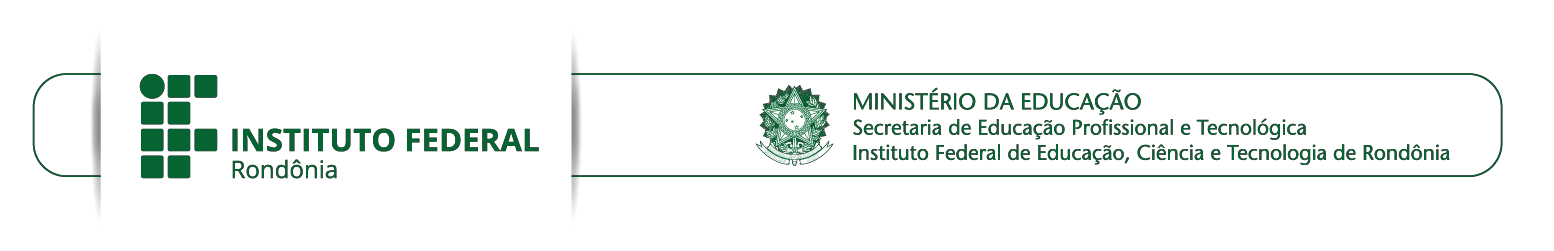 DIREÇÃO DE ENSINO (DE) PROGRAMA DE MONITORIAANEXO VII DECLARAÇÃO  DE DESLIGAMENTOColorado do Oeste, 	, de 	de 2018ASSINATURA DO ALUNO	ASSINATURA DO RESPONSÁVELASSINATURA DA DIREÇÃO DE ENSINODATA DE RECEBIMENTO: 	/	/	